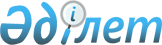 О внесении изменений в постановление Правительства Республики Казахстан от 18 февраля 2020 года № 67 "О реализации Указа Президента Республики Казахстан от 12 февраля 2020 года № 266 "Об увольнении в запас военнослужащих срочной воинской службы, выслуживших установленный срок воинской службы, и очередном призыве граждан Республики Казахстан на срочную воинскую службу в марте – июне и сентябре – декабре 2020 года"Постановление Правительства Республики Казахстан от 20 мая 2020 года № 304
      Правительство Республики Казахстан ПОСТАНОВЛЯЕТ: 
      1. Внести в постановление Правительства Республики Казахстан от 18 февраля 2020 года № 67 "О реализации Указа Президента Республики Казахстан от 12 февраля 2020 года № 266 "Об увольнении в запас военнослужащих срочной воинской службы, выслуживших установленный срок воинской службы, и очередном призыве граждан Республики Казахстан на срочную воинскую службу в марте – июне и сентябре – декабре 2020 года" следующие изменения:
      заголовок изложить в следующей редакции:
      "О реализации Указа Президента Республики Казахстан от 12 февраля 2020 года № 266 "Об увольнении в запас военнослужащих срочной воинской службы, выслуживших установленный срок воинской службы, в марте – июне и сентябре – декабре 2020 года, а также очередном призыве граждан Республики Казахстан на срочную воинскую службу в марте – августе и сентябре – декабре 2020 года";
      преамбулу изложить в следующей редакции:
      "В целях реализации Указа Президента Республики Казахстан от 12 февраля 2020 года № 266 "Об увольнении в запас военнослужащих срочной воинской службы, выслуживших установленный срок воинской службы, в марте – июне и сентябре – декабре 2020 года, а также очередном призыве граждан Республики Казахстан на срочную воинскую службу в марте – августе и сентябре – декабре 2020 года" Правительство Республики Казахстан ПОСТАНОВЛЯЕТ:";
      подпункт 1) пункта 1 изложить в следующей редакции:
      "1) работу призывных комиссий и обеспечить проведение призыва в марте – августе и сентябре – декабре 2020 года граждан мужского пола в количестве 33 908 человек в возрасте от восемнадцати до двадцати семи лет, не имеющих права на отсрочку или освобождение от призыва;".
      2. Настоящее постановление вводится в действие со дня его подписания.
					© 2012. РГП на ПХВ «Институт законодательства и правовой информации Республики Казахстан» Министерства юстиции Республики Казахстан
				
      Премьер-Министр
Республики Казахстан 

А. Мамин
